20 октября для учащихся 8-9 классов был проведён Всероссийский урок астрономии  в рамках цикла образовательных мероприятий – День  единых действий. На данном уроке учащиеся посмотри два видеоролика «Планеты Солнечной системы»  и  «Чудеса Галактики».  После просмотра учащимся был задан ряд вопросов.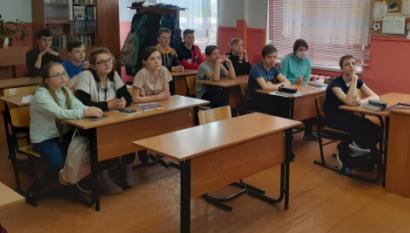 Учитель информатики Титова О.А.